 Organizatorzy Wojewódzkie Zrzeszenie Ludowe Zespoły Sportowe w OpoluRegionalny Ośrodek Polityki Społecznej w OpoluPaństwowy Fundusz Rehabilitacji Osób NiepełnosprawnychGmina TurawaTermin i miejsceTermin: 29.09.2022 r. (czwartek) – rozpoczęcie godz. 10:00.Miejsce: hala sportowa przy Szkole Podstawowej w Turawie.Warunki uczestnictwaW zawodach może wziąć udział dowolna liczba uczestników, którzy zostaną zgłoszeni na załączonym formularzu (załącznik nr 1) w terminie do dnia 20.09.2022 r.Zgłoszenia należy wysyłać na adres wzlzsopole@op.pl Każdy zgłoszony zawodnik powinien posiadać orzeczenie o niepełnosprawności.Każdy zgłoszony zawodnik może wziąć udział we wszystkich konkurencjach Igrzysk.Zawodnicy biorący udział w Igrzyskach zobowiązani są do posiadania stroju sportowego.Konkurencje Igrzysk i zasady ich przeprowadzeniaRzut do kosza 
Każdy zawodnik wykonuje 3 rzuty. 
Do klasyfikacji końcowej liczy się suma trafionych rzutów.Tor przeszkód ze strzałem piłką do bramki 
Każdy zawodnik pokonuje tor przeszkód (slalom miedzy tyczkami) zakończony strzałem nas bramkę. Do klasyfikacji końcowej liczył się będzie czas pokonania toru.Przenoszenie piłek do skrzyni 
Każdy zawodnik będzie miał za zadanie przenieść kolejno trzy piłki do skrzyni oddalonej od linii startu o 7 m. Do klasyfikacji końcowej liczyć się będzie czas wykonania konkurencji. Rzut woreczkiem do celu
Każdy zawodnik wykonuje 5 rzutów woreczkiem do tarczy z punktowanymi polami. 
Do klasyfikacji końcowej liczy się suma uzyskanych punktów.Noszenie woreczka na głowie 
Każdy zawodnik pokonuje dystans 15 m z woreczkiem na głowie. Do klasyfikacji końcowej liczył się będzie czas pokonania dystansu.Program minutowy zawodów
Sposób przeprowadzenia zawodówUtworzonych zostanie 5 stanowisk do przeprowadzenia konkurencji (zgodnie z ilością konkurencji). Wszyscy zawodnicy będą równocześnie uczestniczyć w zawodach – podchodząc grupami do kolejnych konkurencji.Przed zawodami organizator dokona podziału zawodników na grupy starając się nie dzielić ośrodków.W igrzyskach zostanie wprowadzona punktacja w celu wyłonienia najlepszej dziesiątki dziewcząt i chłopców w wieloboju. Punkty za miejsca 1 – 10 pkt., 2 – 9 pkt., 3 – 8 pkt., 4 – 7 pkt., 5 – 6 pkt., 6 – 5 pkt., 
7 – 4 pkt., 8 – 3 pkt., 9 – 2 pkt. i 10 – 1 pkt.NagrodyNajlepsi zawodnicy w wieloboju w kategorii dziewcząt i chłopców otrzymają nagrody.Wszyscy uczestnicy Igrzysk otrzymają pamiątkowe medale uczestnictwa.Każdy ośrodek otrzyma pamiątkowy puchar uczestnictwa.Załącznik nr 1
Lista zgłoszeń - Igrzyska „Bez Barier”
Zgłoszenia należy wysyłać w terminie do 20.09.2022 r. na adres wzlzsopole@op.pl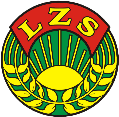 Igrzyska „Bez Barier” - Spędzamy wspólnie czas
Turawa 29.09.2022 r.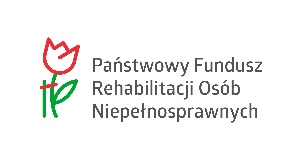 Pod Honorowym Patronatem Marszałka Województwa Andrzeja BułyPod Honorowym Patronatem Marszałka Województwa Andrzeja BułyPod Honorowym Patronatem Marszałka Województwa Andrzeja Buły  9:45Przyjazd Uczestników   9:55Otwarcie zawodów10:00 – 13:00Zawody sportowe w ramach Igrzysk13:30 – 14:00Obiad (Ośrodek Jowisz – Turawa ul. Harcerska 2)14:00 – 14:20Podsumowanie Igrzysk (Ośrodek Jowisz – Turawa ul. Harcerska 2)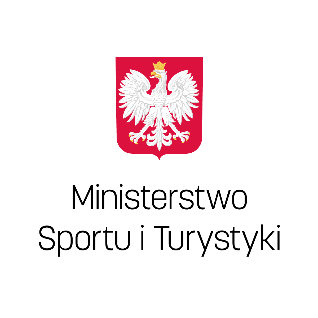 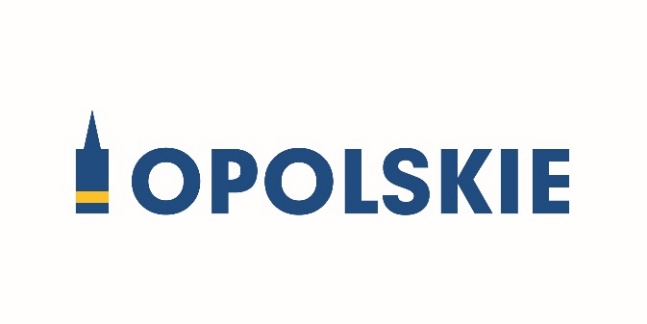 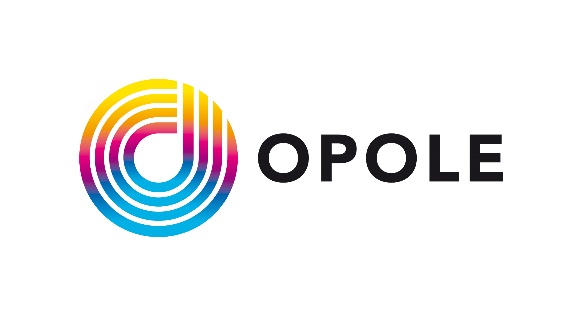 Nazwa ośrodka:Lp.Nazwisko i imięData urodzeniaUwagi1234567891011121314151617181920Osoby towarzysząceOsoby towarzysząceOsoby towarzysząceOsoby towarzyszące12345Razem zawodnicy i osoby towarzysząceRazem zawodnicy i osoby towarzysząceRazem zawodnicy i osoby towarzyszące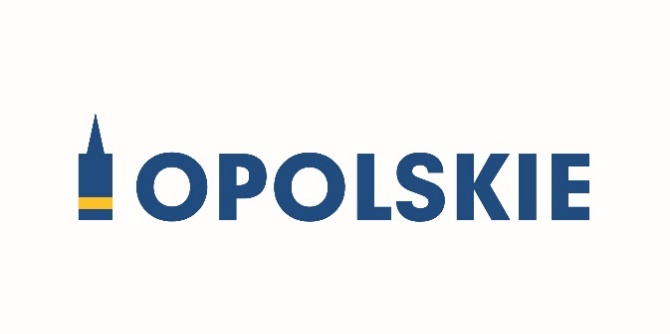 